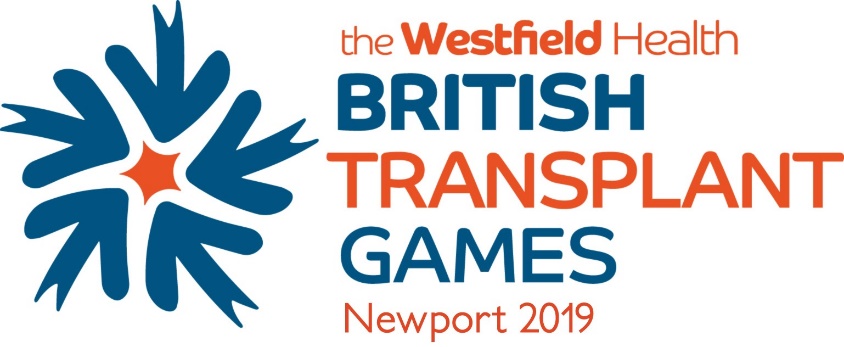 Donor Run Route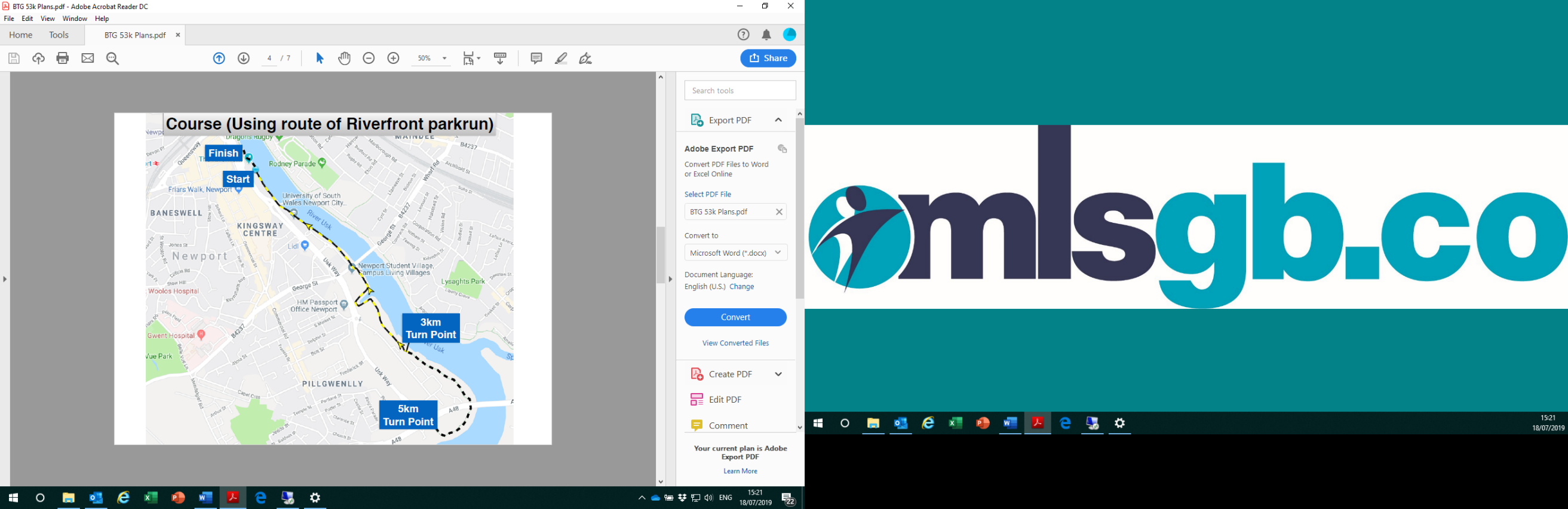 